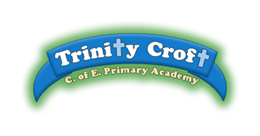 www.peplanning.org.ukReceptionYear 1Year 2Year 3Year 4Year 5Year 6Autumn 1Me & MyselfFootballHockeyFootballHockeyFootballHockeyAutumn 1Me & MyselfHandballTag-RugbyHandballTag-RugbyHandballTag-RugbyAutumn 2Movement & DevelopmentGymnastics 1Gymnastics 1Gymnastics 1Gymnastics 1Gymnastics 1Gymnastics 1Autumn 2Movement & DevelopmentFitnessDodgeballFitnessDodgeballFitnessDodgeballSpring 1Throwing & CatchingDanceDanceDanceDanceDanceDanceSpring 1Throwing & CatchingVolleyballBadmintonVolleyballSwimmingVolleyballBadmintonSpring 2Ball SkillsOrienteeringOrienteeringOrienteeringOrienteeringOrienteeringOrienteeringSpring 2Ball SkillsGymnastics 2Gymnastics 2Gymnastics 2Gymnastics 2Gymnastics 2Gymnastics 2Summer 1Fun & GamesGolfTennisGolfTennisGolfTennisSummer 1Fun & GamesNetballBasketballNetballBasketballNetballBasketballSummer 2Working with OthersAthleticsAthleticsAthleticsAthleticsAthleticsAthleticsSummer 2Working with OthersRoundersCricketRounders CricketsRoundersCricket